Учреждение образования «Белорусский государственный университет информатики и радиоэлектроники»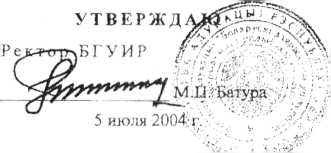 2 июл1 июля 2004 г., протокол № 12РЕГЛАМЕНТСовета Учреждения образования
«Белорусский государственный университет
информатики и радиоэлектроники»Общие положенияСовет Учреждения образования "Белорусский государственный университет информатики и радиоэлектроники" (далее — Совет университета) рассматривает вопросы деятельности Учреждения образования "Белорусский государственный университет информатики и радиоэлектроники" (далее - БГУИР) в соответствии с Уставом БГУИР и Положением о Совете высшего учебного заведения, утверждённым Министерством образования Республики Беларусь.Рассмотрение вопросов на заседаниях Совета университета регулируется настоящим Регламентом и Уставом БГУИР.1.3.Члены Совета университета имеют право вносить предложения по изменению и дополнению настоящего Регламента, которые подлежат обязательному рассмотрению на текущем или очередном заседании в соответствии с решением Совета университета. Порядок подготовки вопросов, вносимых на рассмотрение Совета университета2.1.Основные вопросы вносятся на рассмотрение Совета университета согласно плану работы Совета университета, утвержденному в установленном порядке ректором университета, либо по предложению председателя Совета университета или его заместителя.Вопросы, вносимые на рассмотрение Совета университета в разделе «Разное», формируются по служебным запискам руководителей структурных подразделений БГУИР, которые согласовываются с проректорами, курирующими соответствующие направления деятельности.Решения о включении указанных вопросов в повестку дня заседания Совета университета принимает председатель (заместитель председателя) Совета университета не позднее, чем за 3 рабочих дня до даты проведения заседания.Ученый секретарь Совета университета не позднее, чем за 3 рабочих дня до заседания, доводит до членов Совета университета проект повестки дня и материалы к заседанию передаёт для изучения заместителю председателя Совета университета.2.4. По отдельным вопросам, запланированным на рассмотрение Совета университета, по распоряжению председателя Совета университета или его заместителя создаются комиссии, обеспечивающие проведение проверки соответствующих подразделений БГУИР, председатели которых не позднее, чем за 3 рабочих дня до даты заседания, итоговую справку и проект постановления передают заместителю председателя Совета университета для анализа и формирования списка приглашённых.Порядок проведения заседаний Совета университета3.1.Заседания Совета университета являются открытыми, на заседаниях могут присутствовать члены трудового коллектива БГУИР.Повестка дня заседания принимается в начале работы Совета университета открытым голосованием3.4.Заседания Совета университета ведет председатель Совета университета либо по его поручению заместитель председателя Совета университета.3.5.Время для доклада на заседании, как правило, не должно превышать 30 минут, выступления - 7 минут, для справки - 3 минут. Председательствующий на заседании с согласия Совета может установить иной лимит времени для доклада и выступления.3.6.Обсуждение вопроса прекращается по решению Совета университета, после чего принимается решение.3.7.Заседание Совета университета считается правомочным при участии в нём не менее 2/3 от его состава.Решения Совета университета принимаются открытым голосованием простым большинством голосов.При принятии решения по кадровым вопросам проводится тайное голосование      посредством бюллетеней. Тайное голосование может быть проведено и по другим вопросам, если за это решение проголосует большинство членов Совета университета.Решения Совета университета оформляются протоколом, подписываются председателем Совета или его заместителем, вводятся в действие в установленном порядке и обязательны для структурных подразделений, членов трудового коллектива БГУИР.Ученый секретарь Совета университета доводит решение Совета университета до структурных подразделений по рассылочному листу через отдел документационного обеспечения.3.10. Ответственные за выполнение принятых решений по истечении установленных сроков информируют председателя Совета университета или его заместителя о выполнении принятых решений.Порядок выдвижения и поддержки Советом университета кандидатов на избрание в состав Национальной академии наук Беларуси Кандидаты на избрание в состав Национальной академии наук Беларуси выдвигаются Советом университета в соответствии с порядком, определенным Уставом Национальной академии наук Беларуси, который доводится до сведения членов Совета университета до начала процедуры выдвижения.Кандидаты на избрание рекомендуются Совету университета Советами факультетов и Института повышения квалификации и переподготовки руководящих работников и специалистов по информационным технологиям и радиоэлектронике.Решение о выдвижении в кандидаты на избрание в состав Национальной академии наук Беларуси принимается Советом университета путем тайного голосования, а решение о поддержке - путем открытого голосования простым большинством голосов.Имена кандидатов с соответствующей мотивировкой письменно сообщаются Национальной академии наук Беларуси в течение одного месяца со дня публикации сообщения.Порядок выдвижения Советом университета
кандидатов на присуждение Государственной премии Республики БеларусьКандидаты на присуждение Государственной премии Республики Беларусь выдвигаются Советом университета в соответствии с Положением о Государственной премии Республики Беларусь в области науки и техники.Советы факультетов предлагают для выдвижения Совету университета работы на соискание Государственной премии и проводят предварительный отбор и обсуждение кандидатов на присуждение этой премии.Решение о выдвижении работ на соискание Государственной премии принимается Советом университета путем открытого голосования.Решение о выдвижении кандидатов на соискание Государственной премии принимается Советом университета путем тайного голосования.Порядок присвоения Советом университета почетных званийСовет университета присваивает почетные звания «Почетный ректор БГУИР», «Почетный профессор БГУИР», «Почетный доктор БГУИР» в соответствии с Временным положением о почетном звании «Почетный ректор Белорусского государственного университета информатики и радиоэлектроники», Положением о звании и порядке его присвоения «Почетный профессор Белорусского государственного университета информатики и радиоэлектроники» и Положением о звании и порядке его присвоения «Почетный доктор Белорусского государственного университета информатики и радиоэлектроники».Почетное звание «Почетный ректор Белорусского государственного университета информатики и радиоэлектроники» присваивается ректорам БГУИР за значительный вклад в развитие университета и высшего образования в Республике Беларусь.Почетное звание присваивается лицам, которые проработали не менее 20 лет в БГУИР на должности ректора, имеют ученое звание профессора, государственные награды - при переходе на другую работу или при уходе на пенсию.Кандидатуры к присвоению почетного звания «Почетный ректор БГУИР» выдвигаются ректоратом. Предложения оформляются в виде выписки из протокола заседания ректората, к которой прилагается развернутая характеристика кандидата.Почетное звание «Почетный ректор БГУИР» присваивается Советом университета тайным голосованием. Решение считается принятым, если за него проголосовало не менее 2/3 присутствующих членов Совета университета.Почетному ректору БГУИР на заседании Совета университета в торжественной обстановке вручается диплом установленного образца.Выдача диплома регистрируется в специальном журнале учета.6.3.Звание «Почетный профессор БГУИР» присваивается профессорам, докторам наук гражданам Республики Беларусь или иностранным гражданам, активно и плодотворно сотрудничающим с университетом по проблемам высшего образования и науки, участвующим в подготовке высококвалифицированных инженерных и научных кадров более 5 лет.Гражданам Республики Беларусь или стран СНГ указанное звание может быть присвоено, если их многолетняя учебная и научная деятельность сопровождалась изданием учебников, монографий, формированием научного направления и научной школы.Кандидатуры к присвоению почётного звания представляют в Совет университета Советы факультетов, Научно-методический совет университета.Иностранным гражданам предложения о присвоения звания «Почетный профессор БГУИР» может быть внесено непосредственно ректором БГУИР.Звание «Почетный профессор БГУИР» присваивается Советом университета путем тайного голосования. Решение считается принятым, если за него проголосовало не менее 2/3 присутствующих на заседании членов Совета университета.«Почетному профессору БГУИР» вручается диплом установленного образца.Диплом «Почетного профессора» вручается на заседании Совета университета. Сведения о лицах, удостоенных звания «Почетный профессор», заносятся в книгу регистрации, которая хранится в Совете университета.6.4.Звание «Почетный доктор БГУИР» присваивается профессорам, докторам наук - гражданам Республики Беларусь и иностранным гражданам, активно и плодотворно сотрудничающим с университетом по развитию науки и производства, участвующим в подготовке высококвалифицированных инженерных и научных кадров более 5 лет. Гражданам Республики Беларусь и стран СНГ указанное звание может быть присвоено, если их многолетняя научная и производственная деятельность сопровождалась признанными научными открытиями, изобретениями и разработками, имеющими государственную и практическую значимость, формированием научного направления и научной школы.Кандидатуры к присвоению звания представляют в Совет университета Советы факультетов, Научно-методический совет БГУИР, Научно-техническая комиссия БГУИР. Предложения о присвоении звания «Почетный доктор БГУИР» иностранным гражданам может непосредственного вносить ректорат БГУИР. Процедура и сроки представления кандидатур определяются Положением.Звание «Почетный доктор БГУИР» присваивается Советом университета путем тайного голосования. Решение считается принятым, если за него проголосовало не менее 2/3 присутствующих на заседании членов Совета университета.Почетному доктору БГУИР вручается диплом установленного образца.Диплом «Почетного доктора БГУИР» вручается на заседании Совета университета в торжественной обстановке. Сведения о лицах, удостоенных звания «Почетный доктор», заносятся в книгу peгистрации, которая хранится в Совете университета.Решением Совета университета лицо, которому присвоено почётное звание, может быть лишено его в случае совершения им действий, порочащих почетное звание.Порядок избрания и переизбрания Советом университета по конкурсу на должности заведующих кафедрами и профессоров71.Совет университета проводит избрание и переизбрание по конкурсу на должности заведующих кафедрами, профессоров в соответствии с Положением о порядке замещения должностей профессорско-преподавательского состава в высших учебных заведениях Республики Беларусь.На основании решения Совета, ректором университета издается приказ, которым в течение месяца утверждаются итоги конкурса.Ректор университета имеет право вносить на рассмотрение Совета университета вопросы о соответствии научно-педагогических работников занимаемым должностям.Порядок рассмотрения Советом университета аттестационных дел для представления к ученым званиям профессора и доцентаСоискатель, претендующий на ученое звание доцента или профессора, подает ректору университета мотивированное заявление о возбуждении Советом университета ходатайства перед Высшим аттестационным комитетом Республики Беларусь о присвоении ему ученого звания доцента или профессора по соответствующей специальности.Поступившие материалы рассматриваются в подразделении, где работает соискатель. При положительном решении руководитель подразделения направляет в Совет университета заключение и необходимые документы.Работа Совета университета по вопросам присвоения ученых званий проводится в соответствии с Порядком присвоения ученых званий профессора и доцента в Республике Беларусь.Порядок рассмотрения других вопросов деятельности БГУИР устанавливается непосредственно на заседаниях Совета университета открытым голосованием.